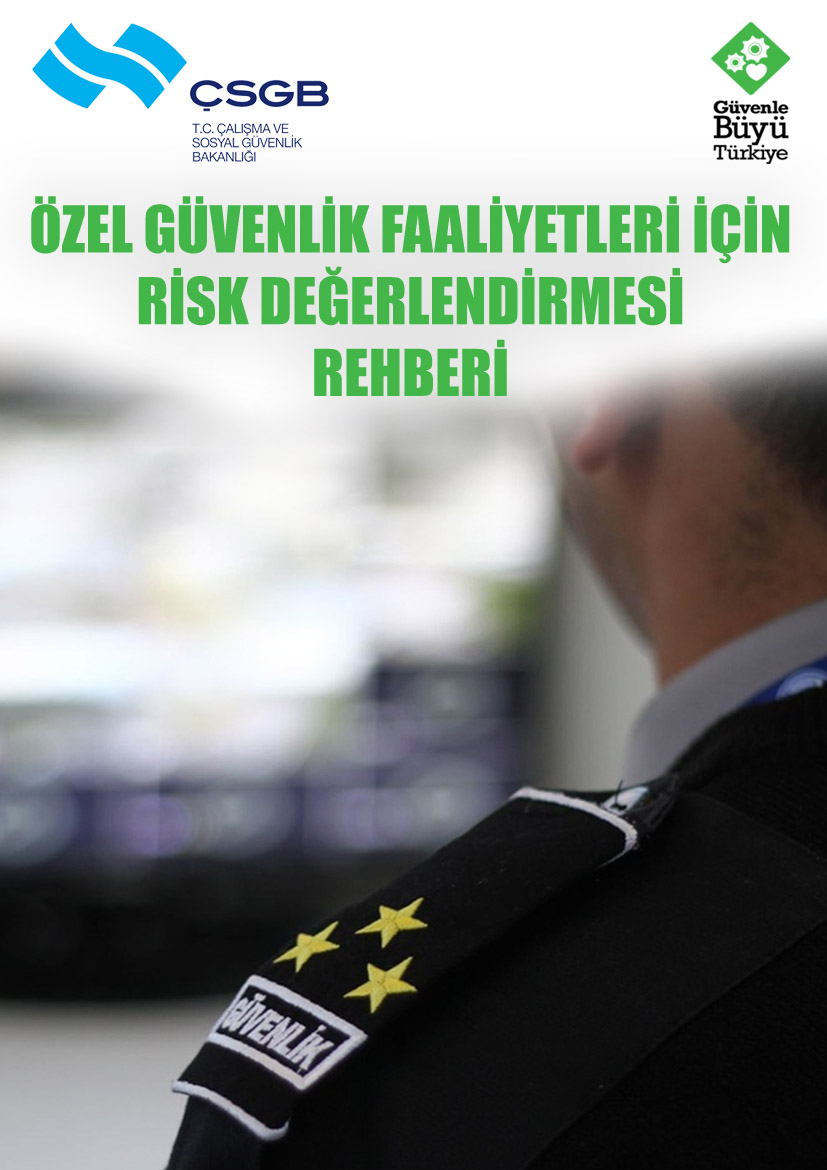 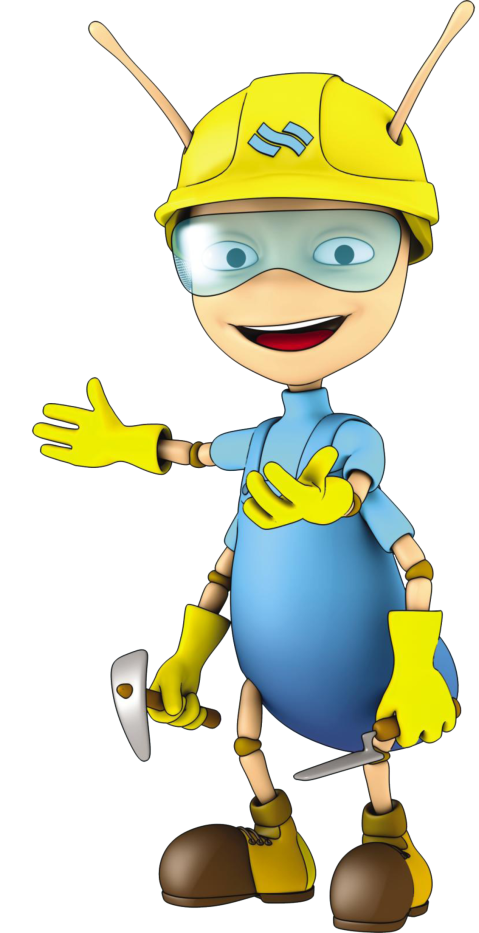 ÖZEL GÜVENLİK FAALİYETİNİNUnvanı:Adresi:DEĞERLENDİRMENİN YAPILDIĞI TARİHÖZEL GÜVENLİK FAALİYETİNİNUnvanı:Adresi:DEĞERLENDİRMENİN YAPILDIĞI TARİHÖZEL GÜVENLİK FAALİYETİNİNUnvanı:Adresi:GEÇERLİLİK TARİHİKonu BaşlığıKontrol ListesiEvetHayırAlınması Gereken Önlem(açıklamalar örnek olarak verilmiştir)Sorumlu KişiTamamlanacağı TarihÖZEL GÜVENLİK BÜROLARI VE ÖZEL GÜVENLİK GÖREVLİLERİNİN HİZMET VERDİĞİ ALANLAR İÇİN GENEL DURUMLARÖzel güvenlik büroları ve hizmet verilen alanlarda zemin, kayma veya düşmeyi önleyecek şekilde tasarlanmıştır.Açık alanda görev yapan özel güvenlik görevlileri için kış aylarında zemin, düzenli olarak kar-buzdan arındırılmaktadır.ÖZEL GÜVENLİK BÜROLARI VE ÖZEL GÜVENLİK GÖREVLİLERİNİN HİZMET VERDİĞİ ALANLAR İÇİN GENEL DURUMLARÖzel güvenlik büroları ve hizmet verilen alanlardaki tüm cam yüzeyler uygun şekilde monte edilmiş, yüzeyler üzerinde kırık veya çatlak bulunmamaktadır.ÖZEL GÜVENLİK BÜROLARI VE ÖZEL GÜVENLİK GÖREVLİLERİNİN HİZMET VERDİĞİ ALANLAR İÇİN GENEL DURUMLARÖzel güvenlik büroları içerisinde duvarlara monte edilmiş raflar, TV üniteleri veya diğer malzemeler çalışanların üzerine düşmeyecek şekilde sabitlenmiştir.Kontrol monitörleri ergonomik olarak yerleştirilmiştir.ÖZEL GÜVENLİK BÜROLARI VE ÖZEL GÜVENLİK GÖREVLİLERİNİN HİZMET VERDİĞİ ALANLAR İÇİN GENEL DURUMLARÖzel güvenlik büroları ve hizmet verilen alanlarda yeterli aydınlatma sağlanmış ve aydınlatmalar çalışır halde bulunmaktadır.Aydınlatmalar düzenli olarak kontrol edilmekte, elektrik kesintisi gibi durumlar için otomatik aydınlatma sistemi çalışmaktadır.ÖZEL GÜVENLİK BÜROLARI VE ÖZEL GÜVENLİK GÖREVLİLERİNİN HİZMET VERDİĞİ ALANLAR İÇİN GENEL DURUMLARÖzel güvenlik büroları ve hizmet verilen alanlardaki kapalı mekânlar düzenli olarak havalandırılmaktadır.Doğal ve/veya cebri havalandırma sağlanmaktadır.ÖZEL GÜVENLİK BÜROLARI VE ÖZEL GÜVENLİK GÖREVLİLERİNİN HİZMET VERDİĞİ ALANLAR İÇİN GENEL DURUMLARÖzel güvenlik büroları ve hizmet verilen alanlarda; insanlardan, makine veya donanımlardan kaynaklanabilecek veya dış ortam kaynaklı gürültü rahatsız edici düzeyde değildir.ÖZEL GÜVENLİK BÜROLARI VE ÖZEL GÜVENLİK GÖREVLİLERİNİN HİZMET VERDİĞİ ALANLAR İÇİN GENEL DURUMLARÖzel güvenlik bürolarındaki ve hizmet verilen alanlardaki mevcut iklimlendirme cihazlarının kontrolleri düzenli aralıklarla yaptırılmaktadır.İklimlendirme cihazlarının filtreleri düzenli olarak değiştirilmektedir.ÖZEL GÜVENLİK BÜROLARI VE ÖZEL GÜVENLİK GÖREVLİLERİNİN HİZMET VERDİĞİ ALANLAR İÇİN GENEL DURUMLARÖzel güvenlik hizmeti verilen alanlarda, özel güvenlik görevlisinin yeme-içme, barınma gibi temel ihtiyaçları için uygun donanımlı alanlar ayrılmıştır. Yeterli büyüklükte kilitli soyunma dolapları da tahsis edilmiştir.ÖZEL GÜVENLİK BÜROLARI VE ÖZEL GÜVENLİK GÖREVLİLERİNİN HİZMET VERDİĞİ ALANLAR İÇİN GENEL DURUMLARÖzel güvenlik hizmeti verilen yüksek riskli çalışma alanlarında kapalı devre kamera sistemi kurulmuştur.ÖZEL GÜVENLİK FAALİYETLERİNE BAĞLI ÖZEL DURUMLARÖzellikle hastaneler, alışveriş merkezleri gibi özel güvenlik hizmeti verilen çok hareketli yerlerde özel güvenlik görevlisinin can güvenliği sağlayacak güvenlik tedbirleri (şifreli kapılar, girişler vb.) alınmıştır.ÖZEL GÜVENLİK FAALİYETLERİNE BAĞLI ÖZEL DURUMLARÖzel güvenlik görevlisinin diğer kişilerle (meslektaşı, genel kolluk kuvveti, işvereni vb.) anında ve hızlı haberleşme imkanı (telefon, telsiz, alarm sistemi gibi) sağlanmıştır.  ÖZEL GÜVENLİK FAALİYETLERİNE BAĞLI ÖZEL DURUMLARHaberleşme cihazlarının kolay ulaşılabilir olması sağlanmış ve cihazların çalışır durumda olduğu sıkça kontrol edilmektedir. ÖZEL GÜVENLİK FAALİYETLERİNE BAĞLI ÖZEL DURUMLARÖzel güvenlik görevlileri mümkün olduğu ölçüde yalnız çalıştırılmamaktadır.ÖZEL GÜVENLİK FAALİYETLERİNE BAĞLI ÖZEL DURUMLARKöpekli korumanın sağlandığı yerlerde bu hayvanların sağlık durumu düzenli olarak izlenmekte, ağızlık ve burunluk kullanımı ile ilgili kurallara uyulmaktadır.Köpekler, düzenli olarak veteriner gözetiminden geçirilmekte ve aşıları yaptırılmaktadır.ÖZEL GÜVENLİK FAALİYETLERİNE BAĞLI ÖZEL DURUMLARSilahlı korumanın sağlandığı yerlerde bulundurulan silahlar uygun ortamlarda muhafaza edilmekte,  bakımları uzman personel tarafından düzenli olarak yapılmaktadır. Eskiyen veya bozulan silahlar, kötü durumda olan mühimmatlar değiştirilmektedir.ÖZEL GÜVENLİK FAALİYETLERİNE BAĞLI ÖZEL DURUMLARÖzel güvenlik görevlisine tahsis edilen silah/mühimmatlara ilişkin uygunsuz durumlar ilgili birimlere iletilmekte, kişi, silahın muhafazası ile ilgili kurallara uymakta,  silahın başka şahısların eline geçmesini önleyecek tüm tedbirleri almaktadır. ÖZEL GÜVENLİK FAALİYETLERİNE BAĞLI ÖZEL DURUMLARÖzel güvenlik hizmeti verilen açık alanların çevresinde çalışanı yaralayabilecek nitelikte kayma ve düşmelerin olabileceği alanlar belirlenmiş ve gerekli önlemler alınmıştır.İlgili alanlar güvenlik ve sağlık işaretleri ile işaretlenmiş ve çalışanlar bu konuda bilgilendirilmiştir.ASANSÖRLER(özel güvenlik büroları ve özel güvenlik görevlilerinin hizmet verdiği alanlarda mevcut ise)Özel güvenlik büroları ve hizmet verilen alanlardaki asansörler düzenli olarak kontrol edilmekte ve periyodik bakımları yapılmaktadır.ASANSÖRLER(özel güvenlik büroları ve özel güvenlik görevlilerinin hizmet verdiği alanlarda mevcut ise)Özel güvenlik büroları ve hizmet verilen alanlardaki asansör içi ve önü aydınlatmaları yeterli düzeydedir.ASANSÖRLER(özel güvenlik büroları ve özel güvenlik görevlilerinin hizmet verdiği alanlarda mevcut ise)Özel güvenlik büroları ve hizmet verilen alanlardaki asansör içerisinde bulunan havalandırma sisteminin çalışıp çalışmadığı düzenli aralıklarla kontrol edilmektedir.EKRANLI ARAÇLARÖzel güvenlik bürolarında kullanılan ekranlı araçlar uygun yerlere yerleştirilmiştir.Ekranlı aracın ekranındaki parlama ve yansımalar, bu araçların pencereye bakması engellenerek veya aydınlatmanın ekran arkasından alınması sağlanarak önlenmiştir.EKRANLI ARAÇLAREkranlı araçların veya diğer ekipmanların uzun süreli kullanımından kaynaklanabilecek kas iskelet sistemi hastalıklarına karşı gerekli önlemler alınmaktadır.Kullanılan ekranların üst orta noktasının, çalışanların göz hizasında olması sağlanmıştır.MAKİNELER,EL ALETLERİ VE YARDIMCI EKİPMANLARÖzel güvenlik bürolarında kullanılan makine/ekipmanlar için üretici firmadan, kullanım kılavuzları temin edilmiştir ve makineler kılavuza uygun olarak kullanılmaktadır.MAKİNELER,EL ALETLERİ VE YARDIMCI EKİPMANLARÖzellikle hareketli parçaları olan makineler/aletler, üreticisinin talimatları doğrultusunda koruma panelleri vb. önlemler ile koruma altına alınmıştır.MAKİNELER,EL ALETLERİ VE YARDIMCI EKİPMANLARİmalatçının talimatları doğrultusunda tüm makinelerin günlük bakımları ve periyodik kontrolleri yapılmaktadır.MAKİNELER,EL ALETLERİ VE YARDIMCI EKİPMANLARLazer ile çalışan cihaz, el aletleri ya da teknik aparatlar gerekli önlemler alınarak kullanılmaktadır.Çalışanların uygun nitelikte KKD kullanmaları sağlanmaktadır ve sadece lazerle çalışanların değil diğer kişilerin de ışınlara maruz kalmaması için önlemler alınmıştır.MAKİNELER,EL ALETLERİ VE YARDIMCI EKİPMANLARTarayıcılar veya X-ray cihazları özel eğitim almış çalışanlar tarafından ve gerekli önlemler alınarak kullanılmaktadır.Cihazlar, ilgili mevzuat hükümlerine uygun olarak uygun mekanlarda ve yetkili kişiler tarafından kullanılmaktadır.MAKİNELER,EL ALETLERİ VE YARDIMCI EKİPMANLARDış alanlarda görev yapan devriyeler için yeterli sayıda el feneri bulundurulmaktadır.MAKİNELER,EL ALETLERİ VE YARDIMCI EKİPMANLARTarayıcı veya X-ray cihazları ile kontrol edilen bölgelere, uyarıcı panolar/güvenlik ve sağlık işaretleri yerleştirilmiştir. KİŞİSEL KORUYUCU DONANIMLARÖzel güvenlik görevlilerine atış esnasında kullanmak üzere; göz, kafa ve kulak koruyucular gibi kişisel koruyucu donanımlar sağlanmaktadır. KİŞİSEL KORUYUCU DONANIMLARÖzel güvenlik görevlilerine uygun iş kıyafeti ile ayakkabı temin edilmekte ve kullanılması sağlanmaktadır.Gece çalışan özel güvenlik görevlilerine tek tip reflektif üniforma/kıyafet verilmiştir.Gerekli durumlar için zırhlı yelek temin edilmektedir.KİŞİSEL KORUYUCU DONANIMLARAçık alanda görev yapan özel güvenlik görevlileri için soğuğa veya güneş ışığına maruziyeti önleyecek/azaltacak giysi/ekipman temin edilmekte ve kullanılması sağlanmaktadır.ELLE TAŞIMAElle taşınamayacak kadar ağır yüklerin çalışanlarca kaldırılması engellenmektedir. Elle kaldırılarak taşınamayacak yükler, iterek/çekerek taşınmaktadır.ELLE TAŞIMAYüklerin elle taşınmasının da neden olabileceği kas iskelet sistemi hastalıklarına karşı çalışanlar bilgilendirilmiştir.  Elle taşınabilecek yükler yerden kaldırılırken, çalışan bir ayağı diğerinden daha önde olacak şekilde çömelmektedir.ERGONOMİ VE MONOTON ÇALIŞMAÖzel güvenlik görevlilerinin uzun süre aynı pozisyonda veya uzun süre hareketsiz çalışması engellenmektedir.Çalışma sırasında uygun aralıklar ile ara verilmekte ve basit egzersizler yapılmaktadır.ERGONOMİ VE MONOTON ÇALIŞMAÇalışanlara yaptıkları işe uygun sandalye veya destek ekipmanı sağlanmaktadır.Çalışanlarca kullanılan sandalyeler ayarlanabilir özelliktedir.YÜKSEKTE ÇALIŞMAZorunlu olmadığı durumlarda yüksekte çalışmaktan kaçınılmaktadır.YÜKSEKTE ÇALIŞMAÖzel güvenlik faaliyeti dışında kalan ve yüksekte çalışmayı gerektirecek riskli işler bu konuda eğitimli kişiler tarafından yapılmaktadır.ELEKTRİKAçık bir şekilde elektrik tehlikesi bulunan alanlarda hizmet veren özel güvenlik görevlilerinin bu alanlardan uzak ve güvenli bir yerde çalışmaları sağlanmaktadır.İlgili alanlar güvenlik ve sağlık işaretleri ile işaretlenmiş ve çalışanlar bu konuda bilgilendirilmiştir.ELEKTRİKÖzel güvenlik büroları ve hizmet verilen alanlarda elektrik/sigorta kutuları kilitlenmiş, yetkisiz kişilerin erişimleri önlenmiştir.ELEKTRİKÖzel güvenlik büroları ve hizmet verilen alanlarda tüm sigortaların korunaklı yerlerde olması sağlanmıştır.ELEKTRİKÖzel güvenlik büroları ve hizmet verilen alanlarda açıkta kablo bulunmamakta, prizlerin sağlamlığı düzenli olarak kontrol edilmektedir.ACİL DURUMLAR VEYANGINAcil durumlar ile ilgili iletişime geçilecek telefon numaraları (yangın, ambulans, polis vb.) özel güvenlik büroları ve hizmet verilen alanlarda görünür yerlere asılmıştır.ACİL DURUMLAR VEYANGINÖzel güvenlik büroları ve hizmet verilen alanlarda belirli yerlerde yangın söndürücüleri mevcuttur, son kullanma tarihleri ve basınçları kontrol edilmektedir.ACİL DURUMLAR VEYANGINİçerisinde yeterli malzeme bulunan ilkyardım çantası/dolabı, acil durumlar için kolay ulaşılabilir bir yerde bulundurulmaktadır.ACİL DURUMLAR VEYANGINÖzel güvenlik büroları ve hizmet verilen alanlarda yangın merdivenine açılan acil çıkış kapıları kilitli değildir ve dışa doğru açılacak şekilde tasarlanmıştır. ACİL DURUMLAR VEYANGINÖzel güvenlik görevlileri yangın alarmları, kontrollü tahliye vb. konularda eğitilmiştir.PSİKOSOSYAL ETKENLER VE STRESÖzel güvenlik görevlilerine, görev ve sorumlulukları haricinde talimat verilmemektedir.PSİKOSOSYAL ETKENLER VE STRESÖzel güvenlik görevlileri, maruz kalabilecekleri olumsuz davranışlar (tehdit, hakaret vs.) karşısında nasıl davranacağını bilmektedirler.PSİKOSOSYAL ETKENLER VE STRESSilahlı koruma sağlayan özel güvenlik görevlileri için psikolojik testler yaptırılmaktadır. PSİKOSOSYAL ETKENLER VE STRESÖzel güvenlik görevlileri ile işveren(ler)  arasında iyi bir iletişim sağlanmaktadır.PSİKOSOSYAL ETKENLER VE STRESÖzel güvenlik görevlileri, yaptıkları işten kaynaklanan stres ile baş edebilmeleri için gerekli eğitimi almışlardır.İşyerinde şiddete veya saldırıya uğramış özel güvenlik görevlisi olay sonrasında yalnız bırakılmamakta ve psikolojik destek sağlanmaktadır.PSİKOSOSYAL ETKENLER VE STRESÖzel güvenlik görevlilerinin çalışma programları belirlenmiştir. Çalışma saatleri, mevzuata uygun olarak düzenlenmektedir.Fazla mesai uygulaması planlıdır ve çalışanlar önceden haberdar edilmektedir.Özellikle gece çalışmalarından sonra yeterli dinlenme süresi verilmektedir.KAZALAR ve HASTALIKLARÇalışanların işe giriş ve periyodik muayeneleri zamanında yaptırılmaktadır.İşyeri ortamında bulunan biyolojik, kimyasal veya fiziksel etkenlere maruz kalması muhtemel tüm çalışanlar işyeri hekimi tarafından kontrol edilmektedirler.KAZALAR ve HASTALIKLARÇalışanların, gece vardiyası veya değişik vardiya çalışmalarına uyumlarındaki sorunlar izlenmekte, bu çalışanlar, düzenli sağlık gözetiminden geçirilmektedir.  KAZALAR ve HASTALIKLARÇalışanların karşı karşıya kaldıkları kazalar ve işe bağlı hastalıklar Sosyal Güvenlik Kurumuna rapor edilmektedir.www.sgk.gov.tr adresinden iş kazası ve meslek hastalıkları bildirim formu ile elektronik olarak yapılmaktadır.KAZALAR ve HASTALIKLARÇalışanların karşı karşıya kaldıkları önceden olmuş kazalar veya işe bağlı hastalıklar incelenerek yeniden meydana gelmeleri önlenmektedir.KAZALAR ve HASTALIKLARTüm çalışanlara enfeksiyon riskini azaltmak için genel hijyen bilgisi ile bulaşıcı hastalıklardan korunmaları konusunda bilgi verilmiştir.EĞİTİM VE BİLGİLENDİRMEÇalışanlar, yaptıkları iş konusunda eğitilmiş ve yönlendirilmiştir.EĞİTİM VE BİLGİLENDİRMEÖzel güvenlik görevlileri, olaylar karşısında verilen talimat ve alınan eğitim doğrultusunda hareket etmektedir.EĞİTİM VE BİLGİLENDİRMESilahlı koruma hizmeti sunan özel güvenlik görevlileri, silahlarını alınan eğitim ve verilen talimatlara uygun olarak kullanmaları hususunda talimatlandırılmıştır. EĞİTİM VE BİLGİLENDİRMEÖzel güvenlik görevlisinin hizmet sunduğu alanlardaki potansiyel tehlikeler, işyeri içerisindeki güvenli ulaşım yolları vb. konularda özel güvenlik görevlisi bilgilendirilmiştir.EĞİTİM VE BİLGİLENDİRMEÇalışanlar, X Ray cihazlarının kullanılması konusunda eğitilmiş ve bu cihazların yanlış kullanımının neden olacağı riskler hakkında bilgilendirilmiştir. EĞİTİM VE BİLGİLENDİRMEÖzel güvenlik görevlileri işyerinde kişisel güvenlik konusunda eğitilmiştir. EĞİTİM VE BİLGİLENDİRMEÇalışanlara genel iş sağlığı ve güvenliği eğitimi verilmiştir.İŞVEREN/VEKİLİAdı:Soyadı:İmza:İŞ GÜVENLİĞİ UZMANI (varsa)Adı:Soyadı:Belge bilgileri:İmza:İŞYERİ HEKİMİ (varsa)Adı:Soyadı:Belge bilgileri:İmza:DESTEK ELEMANI (varsa)Adı:Soyadı:Görevi:İmza:İŞVEREN/VEKİLİAdı:Soyadı:İmza:İŞ GÜVENLİĞİ UZMANI (varsa)Adı:Soyadı:Belge bilgileri:İmza:İŞYERİ HEKİMİ (varsa)Adı:Soyadı:Belge bilgileri:İmza:DESTEK ELEMANI (varsa)Adı:Soyadı:Görevi:İmza:İŞVEREN/VEKİLİAdı:Soyadı:İmza:İŞ GÜVENLİĞİ UZMANI (varsa)Adı:Soyadı:Belge bilgileri:İmza:İŞYERİ HEKİMİ (varsa)Adı:Soyadı:Belge bilgileri:İmza:DESTEK ELEMANI (varsa)Adı:Soyadı:Görevi:İmza:İŞVEREN/VEKİLİAdı:Soyadı:İmza:İŞ GÜVENLİĞİ UZMANI (varsa)Adı:Soyadı:Belge bilgileri:İmza:İŞYERİ HEKİMİ (varsa)Adı:Soyadı:Belge bilgileri:İmza:DESTEK ELEMANI (varsa)Adı:Soyadı:Görevi:İmza:İŞVEREN/VEKİLİAdı:Soyadı:İmza:İŞ GÜVENLİĞİ UZMANI (varsa)Adı:Soyadı:Belge bilgileri:İmza:İŞYERİ HEKİMİ (varsa)Adı:Soyadı:Belge bilgileri:İmza:DESTEK ELEMANI (varsa)Adı:Soyadı:Görevi:İmza:ÇALIŞANLAR VE TEMSİLCİLERİ (Ad, Soyad, Görev, İmza)ÇALIŞANLAR VE TEMSİLCİLERİ (Ad, Soyad, Görev, İmza)ÇALIŞANLAR VE TEMSİLCİLERİ (Ad, Soyad, Görev, İmza)ÇALIŞANLAR VE TEMSİLCİLERİ (Ad, Soyad, Görev, İmza)ÇALIŞANLAR VE TEMSİLCİLERİ (Ad, Soyad, Görev, İmza)ÇALIŞANLAR VE TEMSİLCİLERİ (Ad, Soyad, Görev, İmza)ÇALIŞANLAR VE TEMSİLCİLERİ (Ad, Soyad, Görev, İmza)